4/2017GUARDIANSHIP REFERRAL FORM        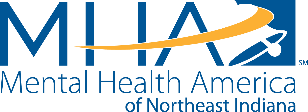 GUARDIANSHIP REFERRAL FORM        GUARDIANSHIP REFERRAL FORM        GUARDIANSHIP REFERRAL FORM        GUARDIANSHIP REFERRAL FORM        GUARDIANSHIP REFERRAL FORM        GUARDIANSHIP REFERRAL FORM        GUARDIANSHIP REFERRAL FORM        REFERRING INFORMATIONREFERRING INFORMATIONREFERRING INFORMATIONREFERRING INFORMATIONREFERRING INFORMATIONREFERRING INFORMATIONREFERRING INFORMATIONREFERRING INFORMATIONReferring Person’s Name:Referring Person’s Name:Referring Person’s Name:Referring Person’s Name:Referring Person’s Name:Referring Person’s Name:Referring Person’s Name:Referring Person’s Name:Referring Person’s Phone:Referring Person’s Phone:Referring Person’s Phone:Referring Person’s Phone:Referring Person’s Phone:Referring Person’s Phone:Referring Person’s Phone:Referring Person’s Phone:Agency Name:Agency Name:Agency Name:Agency Name:Agency Name:Agency Name:Fax:Fax:Address:Address:Address:State:State:ZIP Code:ZIP Code:ZIP Code:Agency Phone:Agency Phone:Agency Phone:Agency Phone:Agency Phone:Agency Phone:Agency Phone:Agency Phone:Email Address:Email Address:Email Address:Email Address:Email Address:Email Address:Date of Referral:      /     /   Date of Referral:      /     /   applicant informationapplicant informationapplicant informationapplicant informationapplicant informationapplicant informationapplicant informationapplicant informationName:                                                                                          Gender:                      Name:                                                                                          Gender:                      Name:                                                                                          Gender:                      Name:                                                                                          Gender:                      Name:                                                                                          Gender:                      Name:                                                                                          Gender:                      Name:                                                                                          Gender:                      Name:                                                                                          Gender:                      Date of birth:     /     /                    AGE:Date of birth:     /     /                    AGE:Date of birth:     /     /                    AGE:Date of birth:     /     /                    AGE:SSN:SSN:Phone:Phone:Current address:Current address:Current address:Current address:Current address:Current address:Current address:Current address:City:City:City:City:State:State:ZIP Code:ZIP Code:Family Contact Information (INCLUDE ALL)Family Contact Information (INCLUDE ALL)Family Contact Information (INCLUDE ALL)Family Contact Information (INCLUDE ALL)Family Contact Information (INCLUDE ALL)Family Contact Information (INCLUDE ALL)Family Contact Information (INCLUDE ALL)Family Contact Information (INCLUDE ALL)Relative Name:Relative Name:Relative Name:Relative Name:Relative Name:Relative Name:Relative Name:Relative Name:Address:Address:Address:Address:Address:Address:Phone:Phone:City:City:City:City:State:State:ZIP Code:ZIP Code:Relationship:Relationship:Last date of contact:     /     /Last date of contact:     /     /Last date of contact:     /     /Last date of contact:     /     /Last date of contact:     /     /Last date of contact:     /     /Relative Name:Relative Name:Relative Name:Relative Name:Relative Name:Relative Name:Relative Name:Relative Name:Address:Address:Address:Address:Address:Address:Phone:Phone:City:City:City:City:State:State:ZIP Code:ZIP Code:Relationship:Relationship:Last date of contact:     /     /Last date of contact:     /     /Last date of contact:     /     /Last date of contact:     /     /Last date of contact:     /     /Last date of contact:     /     /Relative Name:Relative Name:Relative Name:Relative Name:Relative Name:Relative Name:Relative Name:Relative Name:Address:Address:Address:Address:Address:Address:Phone:Phone:City:City:City:City:State:State:ZIP Code:ZIP Code:Relationship:Relationship:Last date of contact:     /     /Last date of contact:     /     /Last date of contact:     /     /Last date of contact:     /     /Last date of contact:     /     /Last date of contact:     /     /DEMOGRAPHICSDEMOGRAPHICSDEMOGRAPHICSDEMOGRAPHICSDEMOGRAPHICSDEMOGRAPHICSDEMOGRAPHICSDEMOGRAPHICSRace/Ethnicity:  White, Non-Hispanic Black, Non-Hispanic Native Hawaiian/Other Pacific Islander  Asian American Indian/Native American OtherCurrent marital status: Single, Never Married Currently Married Divorced/Separated Widowed Currently living with significant other /domestic partnerCurrent marital status: Single, Never Married Currently Married Divorced/Separated Widowed Currently living with significant other /domestic partnerCurrent marital status: Single, Never Married Currently Married Divorced/Separated Widowed Currently living with significant other /domestic partnerCurrent marital status: Single, Never Married Currently Married Divorced/Separated Widowed Currently living with significant other /domestic partnerCurrent marital status: Single, Never Married Currently Married Divorced/Separated Widowed Currently living with significant other /domestic partnerCurrent marital status: Single, Never Married Currently Married Divorced/Separated Widowed Currently living with significant other /domestic partnerChildren: No children Have childrenNumber of Children: Veteran:    No      Yes - Discharge Status: Veteran:    No      Yes - Discharge Status: Veteran:    No      Yes - Discharge Status: Veteran:    No      Yes - Discharge Status: Veteran:    No      Yes - Discharge Status: Veteran:    No      Yes - Discharge Status: Veteran:    No      Yes - Discharge Status: Veteran:    No      Yes - Discharge Status: Primary Language:                                                           Does not speak EnglishPrimary Language:                                                           Does not speak EnglishPrimary Language:                                                           Does not speak EnglishPrimary Language:                                                           Does not speak EnglishPrimary Language:                                                           Does not speak EnglishPrimary Language:                                                           Does not speak EnglishPrimary Language:                                                           Does not speak EnglishPrimary Language:                                                           Does not speak EnglishLanguage Proficiency:      Excellent      Good      Fair      PoorLanguage Proficiency:      Excellent      Good      Fair      PoorLanguage Proficiency:      Excellent      Good      Fair      PoorLanguage Proficiency:      Excellent      Good      Fair      PoorLanguage Proficiency:      Excellent      Good      Fair      PoorLanguage Proficiency:      Excellent      Good      Fair      PoorLanguage Proficiency:      Excellent      Good      Fair      PoorLanguage Proficiency:      Excellent      Good      Fair      PoorProvider informationProvider informationProvider informationProvider informationProvider informationProvider informationProvider informationProvider informationAgency Name:Agency Name:Agency Name:Agency Name:Agency Name:Agency Name:Agency Name:Agency Name:Address:Address:Address:Address:Address:Address:Address:Address:City:                                                                           State:                       Zip:City:                                                                           State:                       Zip:City:                                                                           State:                       Zip:City:                                                                           State:                       Zip:City:                                                                           State:                       Zip:City:                                                                           State:                       Zip:City:                                                                           State:                       Zip:City:                                                                           State:                       Zip:IncomeIncomeIncomeIncomeIncomeIncomeIncomeIncomeSourceSourceMonthly AmountMonthly AmountMonthly AmountDo you have a representative payee? Yes - Name of Rep Payee _____________ No Do you have a representative payee? Yes - Name of Rep Payee _____________ No Do you have a representative payee? Yes - Name of Rep Payee _____________ No Social SecuritySocial Security$$$Do you have a representative payee? Yes - Name of Rep Payee _____________ No Do you have a representative payee? Yes - Name of Rep Payee _____________ No Do you have a representative payee? Yes - Name of Rep Payee _____________ No  SSI/SSDI SSI/SSDI$$$Do you have a representative payee? Yes - Name of Rep Payee _____________ No Do you have a representative payee? Yes - Name of Rep Payee _____________ No Do you have a representative payee? Yes - Name of Rep Payee _____________ No  Food stamps Food stamps$$$Do you have a representative payee? Yes - Name of Rep Payee _____________ No Do you have a representative payee? Yes - Name of Rep Payee _____________ No Do you have a representative payee? Yes - Name of Rep Payee _____________ No  Employment Employment$$$Do you have a representative payee? Yes - Name of Rep Payee _____________ No Do you have a representative payee? Yes - Name of Rep Payee _____________ No Do you have a representative payee? Yes - Name of Rep Payee _____________ No  Veterans Benefits Veterans Benefits$$$Do you have a representative payee? Yes - Name of Rep Payee _____________ No Do you have a representative payee? Yes - Name of Rep Payee _____________ No Do you have a representative payee? Yes - Name of Rep Payee _____________ No  Owns home/property Owns home/property$$$Do you have a representative payee? Yes - Name of Rep Payee _____________ No Do you have a representative payee? Yes - Name of Rep Payee _____________ No Do you have a representative payee? Yes - Name of Rep Payee _____________ No   Investments  Investments$$$Do you have a representative payee? Yes - Name of Rep Payee _____________ No Do you have a representative payee? Yes - Name of Rep Payee _____________ No Do you have a representative payee? Yes - Name of Rep Payee _____________ No  Pension Pension$$$Do you have a representative payee? Yes - Name of Rep Payee _____________ No Do you have a representative payee? Yes - Name of Rep Payee _____________ No Do you have a representative payee? Yes - Name of Rep Payee _____________ No  Other Other$$$Do you have a representative payee? Yes - Name of Rep Payee _____________ No Do you have a representative payee? Yes - Name of Rep Payee _____________ No Do you have a representative payee? Yes - Name of Rep Payee _____________ No If applicable, provide address of payee:If applicable, provide address of payee:If applicable, provide address of payee:If applicable, provide address of payee:If applicable, provide address of payee:If applicable, provide address of payee:If applicable, provide address of payee:If applicable, provide address of payee:Other information you would like us to know about your financial situation or concerns:Other information you would like us to know about your financial situation or concerns:Other information you would like us to know about your financial situation or concerns:Other information you would like us to know about your financial situation or concerns:Other information you would like us to know about your financial situation or concerns:Other information you would like us to know about your financial situation or concerns:Other information you would like us to know about your financial situation or concerns:Other information you would like us to know about your financial situation or concerns:Insurance InformationInsurance InformationInsurance InformationInsurance InformationInsurance InformationInsurance InformationInsurance InformationInsurance InformationCheck all that apply:  Medicaid      Medicare      Medicare Part D      Private      NoneCheck all that apply:  Medicaid      Medicare      Medicare Part D      Private      NoneCheck all that apply:  Medicaid      Medicare      Medicare Part D      Private      NoneCheck all that apply:  Medicaid      Medicare      Medicare Part D      Private      NoneCheck all that apply:  Medicaid      Medicare      Medicare Part D      Private      NoneCheck all that apply:  Medicaid      Medicare      Medicare Part D      Private      NoneCheck all that apply:  Medicaid      Medicare      Medicare Part D      Private      NoneCheck all that apply:  Medicaid      Medicare      Medicare Part D      Private      NoneMedicaid number:Medicaid number:Medicaid number:Medicaid number:Medicare number:Medicare number:Medicare number:Medicare number:Supplemental Insurance:Supplemental Insurance:Supplemental Insurance:Supplemental Insurance:Private Insurance:Private Insurance:Private Insurance:Private Insurance:Legal InformationLegal InformationLegal InformationLegal InformationLegal InformationLegal InformationLegal InformationLegal InformationLegal guardian/benefactor:Legal guardian/benefactor:Legal guardian/benefactor:Legal guardian/benefactor:Legal guardian/benefactor:Legal guardian/benefactor:Legal guardian/benefactor:Legal guardian/benefactor:Address:Address:Address:Address:Address:Address:Phone:Phone:City:City:City:State:State:State:ZIP Code:ZIP Code:Relationship:Relationship:Relationship:Relationship:Relationship:Relationship:Relationship:Relationship:Do you have:   Power of attorney    Living will    Advance directive    Irrevocable burial trustDo you have:   Power of attorney    Living will    Advance directive    Irrevocable burial trustDo you have:   Power of attorney    Living will    Advance directive    Irrevocable burial trustDo you have:   Power of attorney    Living will    Advance directive    Irrevocable burial trustDo you have:   Power of attorney    Living will    Advance directive    Irrevocable burial trustDo you have:   Power of attorney    Living will    Advance directive    Irrevocable burial trustDo you have:   Power of attorney    Living will    Advance directive    Irrevocable burial trustDo you have:   Power of attorney    Living will    Advance directive    Irrevocable burial trusthealth Historyhealth Historyhealth Historyhealth Historyhealth Historyhealth Historyhealth Historyhealth HistoryCurrent incapacitating diagnosis:Psychiatric symptoms:Physical features:Eye color:Hair color:Height: Weight:                                              markings: Tattoos/scars/birthmarks                                                 Eye color:Hair color:Height: Weight:                                              markings: Tattoos/scars/birthmarks                                                 Eye color:Hair color:Height: Weight:                                              markings: Tattoos/scars/birthmarks                                                 Eye color:Hair color:Height: Weight:                                              markings: Tattoos/scars/birthmarks                                                 Eye color:Hair color:Height: Weight:                                              markings: Tattoos/scars/birthmarks                                                 Eye color:Hair color:Height: Weight:                                              markings: Tattoos/scars/birthmarks                                                 Eye color:Hair color:Height: Weight:                                              markings: Tattoos/scars/birthmarks                                                 Consent informationConsent informationConsent informationConsent informationConsent informationConsent informationConsent informationConsent informationBy signing this application, I certify that the information provided is accurate to the best of my knowledge. I understand that providing false information can result in disqualification from the application process or dismissal from Mental health America of Northeast Indiana.By signing this application, I certify that the information provided is accurate to the best of my knowledge. I understand that providing false information can result in disqualification from the application process or dismissal from Mental health America of Northeast Indiana.By signing this application, I certify that the information provided is accurate to the best of my knowledge. I understand that providing false information can result in disqualification from the application process or dismissal from Mental health America of Northeast Indiana.By signing this application, I certify that the information provided is accurate to the best of my knowledge. I understand that providing false information can result in disqualification from the application process or dismissal from Mental health America of Northeast Indiana.By signing this application, I certify that the information provided is accurate to the best of my knowledge. I understand that providing false information can result in disqualification from the application process or dismissal from Mental health America of Northeast Indiana.By signing this application, I certify that the information provided is accurate to the best of my knowledge. I understand that providing false information can result in disqualification from the application process or dismissal from Mental health America of Northeast Indiana.By signing this application, I certify that the information provided is accurate to the best of my knowledge. I understand that providing false information can result in disqualification from the application process or dismissal from Mental health America of Northeast Indiana.By signing this application, I certify that the information provided is accurate to the best of my knowledge. I understand that providing false information can result in disqualification from the application process or dismissal from Mental health America of Northeast Indiana.Signature of referring agency representative:Printed name:Signature of referring agency representative:Printed name:Signature of referring agency representative:Printed name:Signature of referring agency representative:Printed name:Signature of referring agency representative:Printed name:Signature of referring agency representative:Printed name:Signature of referring agency representative:Printed name:Date:     /     /